本紙をＥ－ｍａｉｌで配信ご希望の方は総合事務局までご連絡ください。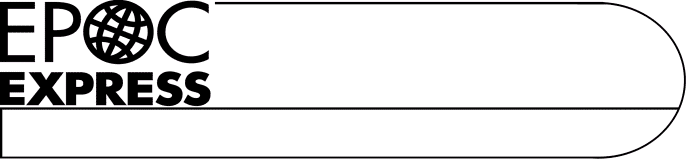 ■環境パートナーシップ・ＣＬＵＢ（ＥＰＯＣ）よりご案内2023愛知環境賞 講演会 アーカイブ配信のご案内去る2月９日（木）に2023愛知環境賞 講演会を開催いたしました。多くの皆様にご参加いただき、誠にありがとうございました。今回、ご都合によりご参加いただけなかった方、ぜひもう一度聴いてみたい方に向けて、期間内であればいつでもご視聴できる「アーカイブ配信」を実施致します。気候変動が危機的な状況となり、世界が危機感と覚悟を持って脱炭素と経済成長の同時達成を決意する中で、20世紀型の経済モデルから21世紀型の経済モデルに切り替わるサバイバルゲームに日本企業がどうしたら勝ち残れるかをグローバルな視点から提言していただきました。多くの皆様のご参考となり、新たな気づきが得られる内容となっておりますので、是非とも視聴いただきますようお願い致します。１．期　　間 ：  202３年３月１日（水）～　202３年3月24日（金）２．視聴方法 ：  配信期間内に次のURLよりご視聴お願い致します。　　　　　　　　 　https://youtu.be/QB_p2SgwPRo３．内　　容 ：　「気候危機と企業経営」	（公財）世界自然保護基金ジャパン（WWF）  代表理事・会長　	国連環境計画・金融イニシアチブ（UNEP FI） 特別顧問　末吉 竹二郎 氏【お問い合わせ】環境パートナーシップ・CLUB　会長会社事務局ブラザー工業 （株）気候変動対応戦略部　柳原・佐藤・岡田・友松TEL：080-7954-4730　　E-mail：kenichi.yanagihara@brother.co.jp